Meeting with Peruvian Park RepresentativesHeld October 26, 2017Bios of Peruvian Visitors (See Below)Materials included in information packet Presentation about National CESU Presentation about South Florida Caribbean CESU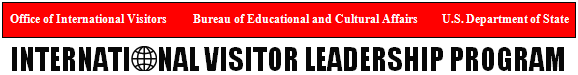 SCIENCE FOR PARKS; PARKS FOR SCIENCEA Project for PeruThese visitors are invited to the United States under the auspices of the Department of State's International Visitor Leadership Program. Their program is arranged by Meridian International Center, and in South Florida by Global Ties Miami.Accompanied by: Ms. Sylvia Coates, Ms. Jenny Donahue and Ms. Anna Kelsey, Spanish Language InterpretersDates in Miami: October 26 - 27, 2017______________________________________________________________________________PROFESSIONAL OBJECTIVESThis three-week project will highlight systemic approaches to building relationships with the scientific community and cultural programs, empowering park staff with the tools and authorization to enforce regulations governing protected areas, and developing tourism programs that foster appreciation for the environment and its natural resources..The Department of State has outlined the following specific objectives for the project:Examine how science conducted inside U.S. national parks informs the park’s conservation and tourism management strategies;Discuss organizational structures within parks that help advance the use of science;Explore the role of local communities, including indigenous or native populations, in protecting national parks and their natural resources;Study approaches for coordinating management of protected areas and cultural heritage sites with other public and private partners;Learn best practices in the enforcement of regulations and laws governing protected areas.PARTICIPANT LISTPeru	Mr. Miguel AYQUIPA ELGUERASpecialist, Technology and Technological Innovation		National Council for Science	Mr. Jose BASTANTE ABUHADBA
Director, Archaeological and Interdisciplinary Research Program Historic Sanctuary, Machu PicchuMinistry of Culture	Ms. Giovanna CHIPANA INCACUNA
Specialist, Monitoring, Evaluation and Research of Biological DiversityMinistry of the EnvironmentNational Service of Protected Areas	Mr. Johny ISLA CUADRADO
Manager, Nasca-Palpa Management PlanMinistry of Culture	Mr. Hercules MARTHANS CASTILLO
Regional Manager, Natural Resources and Environment Government/Regional Government of Ica	Ms. Ana MIRANDA BEAS
Journalist and Environmental CommunicationsCenter for International Forestry Research (CIFOR)	Ms. Patricia SARAVIA GUEVARA
Specialist, Natural ResourcesNatural Protected Areas  Ministry of Environment	Mr. Luigi VARGAS MERA
Regional Manager, Ucayali Environmental Authority   Regional Government, UcayaliBIOGRAPHICAL INFORMATIONPeru	Name:	Mr. Miguel AYQUIPA ELGUERAPresent Position:	Specialist, Technology and Technological InnovationNational Council for ScienceConcurrent Position:	Manager, Science and Technology (S&T) National Program of BiodiversityPrevious Positions:	Area Manager, National Council for Sudamerican Camelids (CONACS), 2004 - 2007
Academic Coordinator, Institute of Agricultural Techniques (INTAP), 1997 - 2004
Technical Coordinator, National Institute of Agrarian Research (INIA), 1995 - 1997
Education/Training:	M.S., Animal Production, National Agrarian University La Molina (UNALM), 1994
B.S., Zootechnics, National Agrarian University La Molina (UNALM), 1991
Publications:	Strategic Document, “S&T National Program in Biodiversity,” 2015	Strategic Document, “Agenda for Research and Innovation in Bio Trade,” 2013	Strategic Document, “Prospective Alpaca Study,” 2006
Languages:	Spanish (primary), EnglishProfessional Background:	As Manager of the S&T National Program of Biodiversity, Mr. Miguel Ayquipa Elguera strengthens researchers’ capabilities to develop new knowledge and technology useful for sustainable use of biodiversity. In addition, he fosters links between universities and businesses to develop joint projects. Mr. Ayquipa Elguera also designs public policy to promote science and technology in the development of products and services based on biodiversity. He would like to understand how to facilitate the administrative process required for undertaking research in protected areas.Name:				Mr. Jose BASTANTE ABUHADBAPresent Position:	Director, Archaeological and Interdisciplinary Research Program Historic Sanctuary, Machu PicchuMinistry of CulturePrevious Positions:	Supervisor Archeologist, National Institute of Culture, 2008 
Director of Archaeological Evaluation, Municipality of San Antonio, Puno, 2007 - 2008
Subdirector of Archaeological Evaluation, Municipality of Arapa, Puno, 2004 Assistant Archaeologist, Amazonian Archaeology Project, San Marcos University, 2001 - 2002
Education/Training:	PhD, Social Sciences and History, San Marcos University, 2017
M.A., Cultural Heritage Management, San Marcos University, 2013
B.A., Social Sciences, San Marcos University, 2001
Languages:	Spanish (primary), EnglishProfessional Background:	As the lead archaeologist at the Historic Sanctuary of Machu Picchu (PIAISHM), Mr. Jose Bastante Abuhadba has extensive knowledge in promoting tourism in protected areas and has developed and implemented PIAISHM’s research program. In his current role, he oversees excavations, exploration teams, and interdisciplinary research. In addition, Mr. Bastante Abuhadba manages PIAISHM’s funds and budgets and is responsible for the annual reports for the Ministry of Culture and UNESCO. He would like to examine how the U.S. preserves their cultural sites.Name:	Ms. Giovanna CHIPANA INCACUNAPresent Position:	Specialist, Monitoring, Evaluation and Research of Biological DiversityMinistry of the EnvironmentNational Service of Protected AreasPrevious Positions:	Consultant, National Forest and Wildlife Service, 2015 
Assistant, Universidad Nacional Agraria La Molina, 2015 
Consultant, Ate Municipality, 2015
Consultant and Project Specialist, Regional Government of Moquegua, 2012 - 2014
Consultant, CAMDESO Consultant and Advisory, 2011 
Project Manager, Regional Government of Tacna, 2008 - 2011
Consultant and Assistant, Regional Government of Tacna, 2007 - 2008Education/Training:	B.S., Biology and Microbiology, Universidad Nacional Jorge Basadre Grohmann, 1999
Languages:	Spanish (primary)
Professional Background:	In her current role, Ms. Giovanna Chipana Incacuna monitors, evaluates, and researches biological diversity across Peru. She evaluates research proposals and supports planning, coordination, and regulation of research activities in protected areas. Her evaluation of non-timber species and wildlife informs the analysis of species conservation. Ms. Chipana Incacuna also implements standard methodologies for biological monitoring of certain species. She would like to learn about the conservation of biological diversity in U.S. national parks.Name:	Mr. Johny ISLA CUADRADOPresent Position:	Manager, Nasca-Palpa Management PlanMinistry of CulturePrevious Position:	Co-Director, Nasca-Palpa Archaeological Project, Deutschland Archaeological Institute (DAI), 1997 - 2015
Education/Training:	B.A., Archaeology, San Marcos University, 1992
Languages:	Spanish (primary), English
Professional Background:	Mr. Johny Isla Cuadrado currently manages the Nasca-Palpa Management Plan, including overseeing staff responsible for developing protection and conservation policies for the Nasca Lines, an important cultural and historical site in Peru. He also manages research related to this World Heritage Site. Mr. Isla Cuadrado would like to explore how the United States preserves sites of cultural and historical importance. Name:				Mr. Hercules MARTHANS CASTILLOPresent Position:	Regional Manager, Natural Resources and Environment Government/Regional Government of IcaPrevious Positions:	Head, National Reserve of Paracas-Ica, Ministry of the Environment (SERNANP), 2011 - 2015
Head, Zone Reserve San Fernando, SERNANP, 2010 - 2011
Head, National Reserve Pampa Galeras Bárbara D’Achille,  Ayacucho, SERNANP, 2009 - 2011
Head, National Reserve Pampa Galeras Bárbara D’Achille, Ayacucho, National Institute of Natural Resources (INRENA), 2008 - 2009Education/Training:	B.S., Biology Science, San Luis Gonzaga National University, Ica, 2001
Publications:	“Wild Fauna Associated with the Relic Forest of ‘Sofaique o Chañar’ of the National Reserve of Paracas, Pisco-Ica,” 2015 “Tendencies of Population Abundance (Otaria Flavescens) in Two Places of the National Reserve of Paracas, 2010-2014,” 2014 “Priority Zones for the Protection of Migratory Birds in the National Reserve of Paracas and its Buffer Zone – Perú,” 2014
Languages:	Spanish (primary)Professional Background:	In his current role, Mr. Hercules Marthans Castillo supervises and evaluates the natural resources management of the region according to the laws and norms. He oversees the master plan of the Laguna de Huacachina Regional Conservation Area. In addition, he advises local governments on environmental issues and coordinates with the Regional Environmental Commission of Ica, CAR-Ica and the Ministry of Environment on environmental plans and policies. He would like to understand how U.S. government agencies work with parks to promote and protect natural habitats. Name:	Ms. Ana MIRANDA BEASPresent Position:	Journalist and Environmental CommunicationsCenter for International Forestry Research (CIFOR)Previous Positions:	United Nations Development Programme (UNDP)	Communications Chief, SERNANP, Ministry of EnvironmentEducation/Training:	M.A., Political Science and Government, Pontificia Universidad Catolica del Peru, 2013
B.A., Journalism, Garcilaso de la Vega University, 1990Languages:	Spanish (primary)
Professional Background:	Ms. Ana Miranda Beas is a journalist with extensive experience in environmental issues. Her focus is on climate change, sustainability, and ecosystems. Ms. Miranda Beas would like to focus on how communication is used to sustain parks programs. Name:	Ms. Patricia SARAVIA GUEVARAPresent Position:	Area Manager SpecialistNational Reserve of ParacasMinistry of EnvironmentPrevious Positions:	Project Manager, American Bird Conservancy (ABC APECO), 2006 - 2008Biologist, Peruvian Institute of the Sea, 1998
Teacher, San Luis Gonzaga University, Ica, 1998 
Internship, Sub. Health Region of Ica - Ministry of Health, 1995 - 1996Assistant, Wildlife Conservation Society, 1994
Education/Training:	M.A., Business Management, San Luis Gonzaga University, 2005
B.S., Biological Sciences, San Luis Gonzaga University, 2000
Languages:	Spanish (primary), English
Professional Background:	Ms. Patricia Saravia Guevara manages the Paracas National Reserve, which currently generates the most research in the country. She seeks to apply creative techniques to promote research and expand protected areas. Her responsibilities include supervising the technical execution of protection program activities, planning the monitoring of biodiversity, providing environmental education programs, and evaluating management instruments. Ms. Saravia Guevara would like to examine best practices in promoting the conservation of protected areas.Name:	Mr. Luigi VARGAS MERAPresent Position:	Regional Manager, Ucayali Environmental Authority   Regional Government, UcayaliPrevious Positions:	Manager, Geotecnica Ingenieros E.I.R.L., 1999 - 2017
Sub-Manager of Territorial Organization, Regional Government of Ucayali, 2008 - 2013Education/Training: 	Ph.D, Environmental Sciences and Renewable Energies, San Augustin de Arequipa University, 2014B.S., Environmental Engineer, Alas Peruanas University, 2014
M.A., Environmental and Sustainable Development, Hermilio Valdizan University, 2007
B.S., Geographical Engineer, Federico Villarreal University, 1996
Languages:	Spanish (primary), EnglishProfessional Background:	As the Protected Areas Manager of the Regional Government of Ucayali, Mr. Luigi Vargas Mera ensures the care and management of natural resources using the production - protection approach. Artisanal small-scale mining occurs in Ucayali and is threatening national reserves as it expands rapidly across the jungle. Mr. Vargas Mera would like to examine how national protected areas balance tourism and commercial use.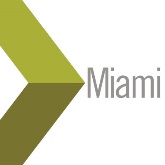 Global Ties Miami Contacts: Global Ties Miami, 2850 Douglas Rd, Suite 305, Coral Gables, FL 33134. Office phone: 305-421-6344. Annette Alvarez, Executive Director, Annette@GlobalTiesMiami.org and Melissa Friedman, Program Coordinator, Melissa@GlobalTiesMiami.org